Curriculum Vitae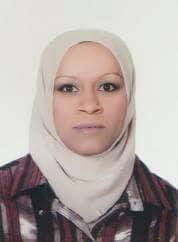 Name: Dr. Aseel Jalil KatieReligion: MuslimSpecialization: Physical Education/ kinetic learning – AthleticsOccupation: TeachingDegree: Assistant ProfessorWork Address: College of Physical Education and Sports Science for GirlsMobile: 07705061931Email: aseeldion@yahoo.comaseel@copew.uobaaghdad.edu.iq                                                           First: Educational QualificationsThird: University Teaching.Fourth: The courses I have taught.Fifth: Sports participation: Membership of local and international scientific bodies.Member of the International Council of Physical Health for recreation and motor expression  Tenth: Books of thanks, awards and certificates of appreciation.Eleventh: Books composed or translated.Twelfth: Languages.English languageSports Activities:- Player of the team of the Faculty of Physical Education for Girls effectively 100-200 m for the years 1987-1991.- Champion of the universities of the country in 1989 in the effectiveness of 100 m.- Represented the team of the Faculty of Physical Education / Jadriya effectively 100 m for the year 1992-1994.- Represented the team of the Faculty of Physical Education of Jadiriyah 100 m for the year 1999-2000.- Represented Iraqi clubs (army, border, Zawra, Rumaila, Adhamiya) effectively 100-200m.- Participated in training the team of the Faculty of Physical Education for Girls since 1992 and for various years.- Participated in the training of Rusafa breeding team in athletics 1999.- Participated in training the Diyala breeding team in athletics 1992.DegreeUniversityCollegeHistoryBABaghdadCollege of Physical Education for Girls1990-1991MastersBaghdadFaculty of Physical Education /Jadriyah1994الدكتوراهBaghdadFaculty of Physical Education /Jadriyah 2003TFunctional tasksOrganizationPeriod from- to1school and trainer for the Diyala teamEducation Diyala1991-19942school and coach for the national teamRusafa Second Education19953TeachingFaculty of Physical Education for Girls1996- until now4Trainer for the team of the Faculty of Physical Education and Sports Science for girls1991-2002TOrganization (Institute / College)CollegePeriod from- to1Faculty of Physical Education and Sports Science for GirlsBaghdad1996 - until nowتSectionArticleYear1Individual gamesYard And Square1996- until now2Theoretical SciencesGuides1997-19983Theoretical SciencesKinesthetic learning2005-20114Open Educational CollegeYard And Square2004-20065Department of Graduate Studies / Faculty of Physical Education for GirlsالرياضيةللبKinetic Learning / MastersKinetic Learning / Ph.D Theoretical specialtySpecial Studies / Ph.D. Kinetic learningد2012-2013   and  2018-20192014-20152016-2017Several graduate students supervised 20 public scientific discussionsTEffectivenessyear- Represented the team of the Faculty of Physical Education for Girls- Represented the team of the Faculty of Physical Education Jadiriya- Represented the team of the Faculty of Physical Education Jadiriya- Represented several clubs including (ALjaish- Zawra- ALhodod- Rumaila– Adhamiya)- The heroine of the universities of the country100- 200m100-200m and long jump100 m-200 m100 m-200 m100 m-200 m1987-1991199420021987-20021989-2000تA letter of thanks, award or certificate of appreciationDonorالسنة1Certificate of Appreciation / from the faculties where the thesis and theses were discussedIraqi Olympic Academy20102A letter of thanks from the Deanship of the Faculty of Physical Education and Sports Sciences for girls about participation in scientific committees and exam committeesIraqi National Para-Olympic Committee20103Letter of thanksIraqi National Paralympic Committee20114Letter of thanksSyrian Arab Athletics Federation20095-Letter of thanksDirectorate of preparation and development to establish an arbitration course for teachers20136-- Certificate of Merit / Best Referee for Athletics- NTO Arbitration Certificate at the International Arbitration Course / Iraq 2009- International certificate as an international lecturer by the Regional Development Center 2016 for athletics in Egypt- International certificate for the course of refining the first level lecturers by the Regional Development Center 2017 in EgyptIraqi Olympic Academy2011-201220097-- Women management course- Symposium of physiological devicesIraqi Athletics FederationInternational Athletics Federation20102011تA letter of thanks, award or certificate of appreciationDonorالسنة1Certificate of Appreciation / from the faculties where the thesis and theses were discussed Iraqi Olympic Academy20102A letter of thanks from the Deanship of the Faculty of Physical Education and Sports Sciences for girls about participation in scientific committees and exam committeesIraqi National Paralympic Committee20103Letter of thanksIraqi National Paralympic Committee20114Letter of thanksSyrian Arab Athletics Federation20095Letter of thanksDirectorate of preparation and development to establish an arbitration course for teachers20136- Certificate of Merit / as the best referee for athletics- NTO Arbitration Certificate at the International Arbitration Course / Iraq 2009- International certificate as an international lecturer by the Regional Development Center 2016 for athletics in Egypt- International certificate for the refinement of the first level lecturers by the Regional Development Center 2017 in EgyptIraqi Athletics FederationInternational Athletics Federation2011-201220097- Feminist administrative course- Symposium for physiological devicesRegional Development Center / EgyptCollege of Physical Education20102011تBook NameYear of Publication1International Competition Law (Athletics) - Translated 201123